Publicado en  el 22/08/2016 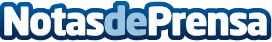 Cómo convertir un piso en un loftDatos de contacto:Nota de prensa publicada en: https://www.notasdeprensa.es/como-convertir-un-piso-en-un-loft Categorias: Interiorismo Construcción y Materiales http://www.notasdeprensa.es